FV pracoval v duchu svých organizačních zásad převážně formou elektronické komunikace, podklady k jednání zjišťoval na úřadě Obce Psáry nebo v budově ZŠ, případně elektronicky.Dne 19.11. FV provedl kontrolu hospodaření ZŠ a MŠ Psáry za období září až říjen, při které nenalezl žádné nedostatky. Při následující kontrole se FV zaměří mj. na kontrolu inventarizace zůstatků analytických účtů pohledávek k 31.12.2012 a projedná návrhy ZŠ a MŠ na další postup.Dále dne 19.11. FV provedl kontrolu hospodaření Obce Psáry za období září až říjen, při které nenalezl žádné nedostatky. Na svém jednání ve dne 19.11. FV projednával tyto body:Pohledávky po splatnostiPan starosta seznámil FV se stavem pohledávky BD Tábor a připravovaným postupem v této věci. Stav pohledávek za odpady a psy za období 2011 a starší je uspokojivý (odpady 76.285, psi 1.000, nájmy cca 111.000 Kč).Cash FlowStav CF k 31.10. činil +12.356 tKč. Výdaje na rok 2012 ovšem počítají s nákladem na výkup pozemku a dalšími náklady.Podnět Dr. PeroutkyFV prověřoval „pronájem parkování pro multikáru za 50 (55) tis/ročně“. Obec si pronajímá pozemky o výměře 693 m2 (za 4.720 Kč měsíčně) včetně části budovy pro provoz sběrného dvora o výměře 52 m2 (za 780 Kč měsíčně), to vše za 5.500 Kč měsíčně od ZD Agrofarma v likvidaci. Cena je podle FV odpovídající. Samotná budova navíc neslouží jen pro parkování multikáry, je využívána i jako sklad. Obec si ještě pronajímá další pozemek pro sběrný dvůr (horní část, kde je uložena zejména živice a kontejnery) od Pozemkového fondu za 21.000 Kč ročně.Odměny za mimořádné úsilí členům výborů a komisíFV projednával způsob provádění mimořádných odměn. Dle informací získaných z informačního centra Svazu měst a obcí je možno postupovat dle nařízení vlády 37/2003Sb., kde se sice na odměňování členů výborů a komisí, kteří nejsou současně členy zastupitelstva, formálně nevztahuje, aplikační praxe však připouští schválení a poskytování odměn těmto osobám analogicky dle uvedeného předpisu. Odměny schvaluje zastupitelstvo obce a učiní-li tak, lze odměny na základě jeho usnesení poskytovat, aniž je vyžadován další právní úkon (např. dohoda o pracovní činnosti - tento způsob ani není doporučován). Vzhledem k současné praxi (v roce 2009 bylo rozděleno 23.000 Kč, v roce 2011 bylo rozděleno 27.000 Kč) se FV jeví jako přiměřená částka do 30.000 Kč. V otázce případných mimořádných odměn radním se FV shody nedobral (blížil se shodě u paní místostarostky stran kulturních činností), navíc by musela existovat i shoda napříč ZO, což FV předjímat neumí a nepřísluší mu to.Rozpočet na rok 2013Rozpočtem se FV podrobně nezabýval, neboť jeho stanovení v oblasti příjmů je mimo veškeré známé informace (propočet sdílených daňových příjmů obcí pro rok 2013 se v tuto chvíli aktualizuje a doplňuje, kompletní přehled všech obcí k datu jednání FV nebyl zveřejněn). V oblasti výdajů bez znalosti elementárních úvah zpracovatele opět nemá FV možnost fundovaného vyjádření.Základní parametry rozpočtu nicméně představuje vyrovnaný rozpočet bez úspor (respektive kumulace prostředků na budoucí investice) s využíváním, respektive rozpuštěním rezervy z minulých let. Zda je to dobře nebo špatně nelze stanovit, neboť nejsou známy ani krátkodobé ani střednědobé cíle obce a způsob jejich financování.  Ostatní FV již v loňském zápisu doporučoval vypracovat obci hodnocení efektivnosti vkládání obecních prostředků na jednotlivé akce a na činnost jednotlivých spolků. Na toto téma narážíme při každém schvalování dotace a nejinak tomu bude při schvalování rozpočtu na rok 2013.Záměry do budoucnaFV se na základě výstupů z porady starosty konané dne 3.12. zabýval formou elektronické komunikace tématem odvozu bioodpadů. Dobral se prozatím jediného výstupu: FV doporučuje provést výběrové řízení na odvoz bioodpadů od občanů a ověřit částku za skládkovné bioodpadu sváženého ze sběrného dvora. K otázce případného dotování služby svozu bioodpadů od občanů nemá prozatím dostatek informací a bude se tím tedy zabývat i nadále.       ing. Antonín Rakpředseda finančního výboru Obec Psáry a Dolní Jirčany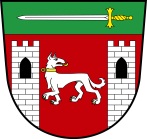 